     Общество с ограниченной ответственностью «Унивекс»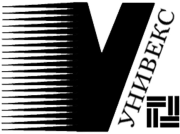 КАРТОЧКА ОСНОВНЫХ СВЕДЕНИЙПРИ ОТПРАВКЕ ВАГОНА  ИЛИ КОНТЕЙНЕРАВ НАШ АДРЕС ПРОСЬБАНЕМЕДЛЕННО СООБЩАТЬ  НАМ ЕГО НОМЕРЮридический адрес127273, г. Москва, Сигнальный проезд, дом 7 «Б», строение 1, помещение 105Почтовый адрес           169908, РК, г. Воркута, ул. Бульвар Пищевиков 24№ расчётного счёта     40702810128150001312№ корреспондентского счёта30101810400000000640Наименование банкаОтделение №8617/04 ПАО Сбербанк России г. СыктывкарБИК048702640ИНН1103023890КПП771501001ОКПО51539841ОКОНХ71100ОКВЭД63.40ОГРН1021100812798Код ст. ВОРКУТА289503Код получателя (ТГНЛ)1941Код ЕЛС1001720516/0635Код КФС16Код КОПФ65Код ОКАТО08741000000Директор действует на основании УставаСидоркин Андрей Евгеньевич тел: 8-912-951-15-12Зам. директора	Сидоркин Дмитрий Андреевич тел: 8-912-111-12-32Главный  бухгалтер	Рыжова Алла д. Юозо тел: 8-(82151)-6-30-47Начальник транспортного Отдела8-912-505-43-44Диспетчер  8-912-171-80-78Телефон: офис (факс)8-(82151)-6-96-00Сайтwww.univex-vorkuta.ruE-mail	univextrans@mail.ru